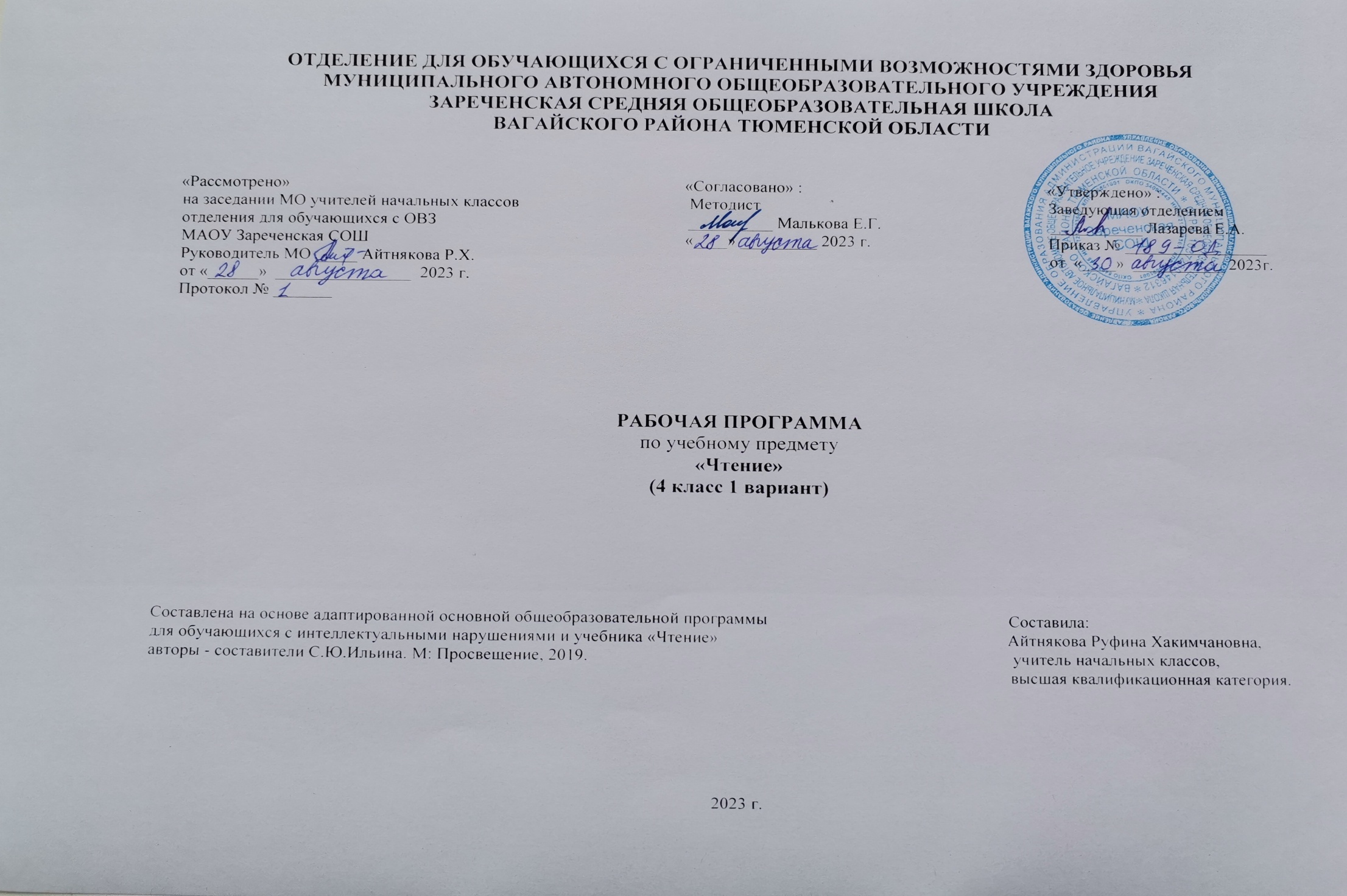 1.Пояснительная записка.      Адаптированная рабочая программа по учебному предмету «Чтение» 4 класс ФГОС образования обучающихся с интеллектуальными нарушениями разработана на основании следующих нормативно – правовых документов:1.Федеральный закон «Об образовании в Российской Федерации» от 29.12.2012 №273-ФЗ.2.Приказ Министерства образования и науки Российской Федерации от 19.12.2014 №1599 «Об утверждении федерального государственного образовательного стандарта образования обучающихся с умственной отсталостью (интеллектуальными нарушениями)».3.Учебный план отделения для обучающихся с ОВЗ МАОУ Зареченская СОШ.4.Адаптированная образовательная программа отделения для обучающихся с ОВЗ МАОУ Зареченская СОШ.    Чтение является важным учебным предметом в образовании обучающихся с умственной отсталостью. Его направленность на социализацию личности обучающегося, на коррекцию и развитие речемыслительных способностей, формирование эмоционального отношения к действительности и нравственных позиций поведения подчеркивает значимость обучения чтению обучающихся с данной категории.    Задачами изучения учебного предмета «Чтение» являются:-воспитание у обучающихся интереса к чтению;-формирование техники чтения: правильного и выразительного чтения, обеспечение постепенного перехода от послогового чтения к чтению целым словом;-формирование навыков сознательного чтения: читать доступный пониманию текст вслух, шепотом, а затем и про себя, осмысленно воспринимать содержание прочитанного, сопереживать героям произведения, давать оценку их поступкам во время коллективного анализа;-развитие у них умения общаться на уроке чтения: отвечать на вопросы педагогического работника, спрашивать обучающихся о непонятных словах, делиться впечатлениями о прочитанном, дополнять пересказы текста, рисовать к тексту словесные картинки, коллективно обсуждать предполагаемый ответ.2.Общая характеристика предмета.     В программу по чтению подбираются произведения народного творчества, классиков русской и зарубежной литературы, доступные пониманию статьи из газет и журналов.     В программе даётся примерная тематика произведений, определяется уровень требований к технике чтения, анализу текстов, совершенствованию, навыков устной речи и объёму внеклассного чтения. Тематика произведений подобрана с учётом максимального развития познавательных интересов детей, расширения их кругозора, воспитания нравственных качеств.    Усвоение содержания читаемого осуществляется в процессе анализа произведений. При этом очень важна система работы по установлению причинно-следственных связей и закономерностей, так как этот вид деятельности имеет огромное коррекционное значение.    Продолжается систематическая работа по обучению чтению про себя, отработка навыка выразительного чтения.    Учитель в процессе обучения чтению должен уделить особое внимание работе с иллюстрационным материалом как одним из эффективных средств формирования обучающихся.    Большое внимание на уроках чтения уделяется развитию связной устной речи. Обучающиеся овладевают правильным, полным и последовательным пересказом в процессе систематической работы, направленной на понимание содержания произведений, обогащение и уточнение словарного запаса, обучение правильному построению предложений, и в процессе упражнений в воспроизведении прочитанного.    Внеклассное чтение ставит задачу начала формирования читательской самостоятельности у обучающихся: развития у них интереса к чтению, знакомства с лучшими, доступными их пониманию произведениями детской литературы, формирования навыков самостоятельного чтения книг, читательской культуры; посещения библиотеки; умения выбирать книгу по интересу.Формы организации учебного процесса.    Программа предусматривает проведение традиционных, обобщающих уроков к каждому разделу. Ведущие приемы и методы обучения чтения: беседа, работа с учебником, чтение хоровое, групповое или индивидуальное. 3.Описание места учебного предмета в учебном плане.     Предмет «Чтение» в 4 классе изучается в рамках образовательной области «Язык и речь» Федерального компонента учебного плана.На изучение предмета базисным учебным планом начального общего образования в 4 классе выделяется 4 часа в неделю, 136 часов в год.Учебный план.4.Личностные и предметные результаты освоения учебного предмета.    Личностные результаты:-осознание себя как гражданина России; формирование чувства гордости за свою Родину;-воспитание уважительного отношения к иному мнению, истории и культуре других народов;-сформированность адекватных представлений о собственных возможностях, о насущно необходимом жизнеобеспечении;-овладение начальными навыками адаптации в динамично изменяющемся и развивающемся мире;-овладение социально-бытовыми навыками, используемыми в повседневной жизни;-владение навыками коммуникации и принятыми нормами социального взаимодействия, в том числе владение вербальными и невербальными коммуникативными компетенциями, использование доступных информационных технологий для коммуникации;-способность к осмыслению социального окружения, своего места в нем, принятие соответствующих возрасту ценностей и социальных ролей;-принятие и освоение социальной роли обучающегося, проявление социально значимых мотивов учебной деятельности;-сформированность навыков сотрудничества с взрослыми и сверстниками в разных социальных ситуациях;-способность к осмыслению картины мира, ее временно-пространственной организации; формирование целостного, социально ориентированного взгляда на мир в его органичном единстве природной и социальной частей;-воспитание эстетических потребностей, ценностей и чувств;-развитие этических чувств, проявление доброжелательности, эмоционально-нравственной отзывчивости и взаимопомощи, проявление сопереживания к чувствам других людей;-сформированность установки на безопасный, здоровый образ жизни, наличие мотивации к творческому труду, работе на результат, бережному отношению к материальным и духовным ценностям;-проявление готовности к самостоятельной жизни.     Предметные результаты:    Минимальный уровень:-осознанное и правильное чтение текст вслух по слогам и целыми словами;-пересказ содержания прочитанного текста по вопросам;-участие в коллективной работе по оценке поступков героев и событий;-выразительное чтение наизусть 5 - 7 коротких стихотворений.     Достаточный уровень:-чтение текста после предварительного анализа вслух целыми словами (сложные по семантике и структуре слова - по слогам) с соблюдением пауз, с соответствующим тоном голоса и темпом речи;-ответы на вопросы педагогического работника по прочитанному тексту;-определение основной мысли текста после предварительного его анализа;-чтение текста «молча» с выполнением заданий педагогического работника;-определение главных действующих лиц произведения; элементарная оценка их поступков;-чтение диалогов по ролям с использованием некоторых средств устной выразительности (после предварительного разбора);-пересказ текста по частям с опорой на вопросы педагогического работника, картинный план или иллюстрацию;-выразительное чтение наизусть 7 - 8 стихотворений.5.Содержание учебного предмета.     Содержание чтения: произведения устного народного творчества: загадки, поговорки, потешки, сказки. Отличие сказки от рассказа. Рассказы и стихотворения русских и зарубежных классиков, современных детских писателей о природе родного края, о жизни детей, об их взаимоотношениях с природой, друг с другом, со взрослыми. Нравственное и безнравственное в этих отношениях. Рождественские рассказы. Статьи занимательного характера об интересном и необычном в окружающем мире, о культуре поведения, об искусстве, историческом прошлом и др.    Примерные лексические темы: «Школьная жизнь», «Листьям время опадать», «Делу время- потехе час», «О братьях наших меньших», «Поёт зима, аукает», «Жизнь дана на добрые дела», «В мире волшебной сказки», «Весна, весна! И все ей рады»,  «Смешные истории», «Родная земля», «Лето пришло».    Техника чтения. Чтение без искажения звукового состава слова с соблюдением правильного ударения. Переход на чтение целыми словами.    Орфоэпическое чтение целыми словами двусложных и трёхсложных слов с простыми слоговыми структурами, послоговое орфографическое чтение малознакомых слов со сложными слоговыми структурами.      Выразительное чтение с соблюдением пауз на знаках препинания, интонация конца предложения, вопросительной и восклицательной интонации, интонации перечисления. Выбор соответствующего тона голоса для передачи эмоционального содержания читаемого (радость, грусть, удивление, обида). Выделение ремарок автора, подсказывающих тон голоса и темп речи (мальчик затараторил, радостно воскликнул и др.). Чтение по ролям и драматизация отработанных диалогов.    Сознательное чтение. Прослушивание текста с установкой на его эмоциональную оценку. Установление причинности событий и  поступков героев. Умение узнавать эмоциональное состояние персонажа, выделяя для этой цели под руководством учителя авторские слова, характеризующие действующее лицо. Определение отношения автора к своим героям (как можно узнать об этом). Собственная оценка событий и персонажей с опорой на свой опыт и вопросы учителя. Коллективная работа над идеей произведения. Сравнение произведений, одинаковых по теме, по поступкам героев, по общности идеи. Развитие умения задавать вопросы по содержанию произведения, обращаясь за ответом к учителю, одноклассникам. Работа с заглавием произведения. Прогнозирование, о чём может идти речь в рассказе. Сравнение прогноза с содержанием прочитанного. Выделение учащимися непонятных для них слов. Привлечение одноклассников к их толкованию. Помощь учителя в объяснении семантики слова (опора на наглядность и опыт учащихся). Коллективное выделение логических частей текста, подбор к ним заглавий из данных учителем.    Развитие речи. Составление собственного рассказа по заглавию и иллюстрациям к произведению. Сравнение рассказа, придуманного учащимися, и рассказа, написанного автором. Подробный пересказ всего произведения своими словами с использованием приёмов, делающих этот пересказ коммуникативно – целесообразным (по цепочке, с эстафетой, на соревнование рядов, по «скрытой» картинке, по картинному плану к рассказу и др.) Предварительная работа над текстовыми синонимами (как по-разному, не повторяясь, можно называть героя произведения; как можно сказать, заменяя слово было, и др.). Выборочный пересказ эпизодов из прочитанного с использованием авторских слов и выражений. Словесное рисование картинок к отдельным отрывкам текста.     Внеклассное чтение. Чтение детских книг русских и зарубежных писателей, знание заглавия и автора книги, ориентировка в книге по оглавлению. Ответы на вопросы о прочитанном, пересказ отдельных эпизодов. Регулярное посещение школьной библиотеки. Отчёт о прочитанной книге перед классом на уроке чтения.6.Календарно – тематическое планирование.7.Описание материально-технического обеспечения образовательной деятельности.1. Учебник «Чтение» 4 класс. В 2-х частях. Учебник для общеобразовательных организаций, реализующих АООП. Автор-составитель: С.Ю. Ильина. 5-е издание. М.: «Просвещение», 2019г.  2.Разрезная азбука.                                                                                         3.Звуко – буквенная лента.4.Слоговые карточки.5.Набор «Буквы».  6.Компьютер, проектор.7.Художественная литература для внеклассного чтения.8.Наглядные пособия по темам: «Времена года», «Животные», «Растения», «Птицы», «Профессии», «Школа» и другие.9.Портреты писателей, поэтов.ПредметКол-во часов в неделю1 ч2 ч3 ч4 чгодЧтение432324032136№п/пТема урокаКоличество часовДата Дата №п/пТема урокаКоличество часовпланфакт1.Раздел «Школьная жизнь».Осень. Экскурсия в природу. Т/Б на уроке.1ч.2.По Н. Носову «Снова в школу».1ч.3.Э. Мошковская «Жил- был Учитель».1ч.4.М. Пляцковский «Чему учат в школе».1ч.5.По Ю. Ермолаеву «Поздравление».1ч.6.По Е. Шварцу «Как Маруся дежурила».1ч.7.По Е. Ильиной «Шум и шумок».1ч.8.В. Орлов «Почему сороконожки опоздали на урок».1ч.9.По Л. Каминскому «Три желания Вити».1ч.10.Вн. чтение. Народные сказки.1ч.11.В. Берестов «Читалочка».1ч.12.По М. Бартеневу «Зарубите на носу».1ч.13.Обобщающий урок «Школьная жизнь».1ч.14.Раздел «Время листьям опадать».Н. Антонова «Желтой краской кто – то…»1ч.15.По Н. Абрамцевой «Осенняя сказка».1ч.16.Е. Благинина «Подарки осени».1ч.17.По Л. Воронковой «Лесные подарки».1ч.18.А. Твардовский «Лес осенью».1ч.19.По В. Путилиной «В осеннем лесу».1ч.20.Н. Некрасов «Славная осень!»1ч.21.По Ю. Шиму «Отчего Осень грустна».1ч.22.К. Бальмонт «Осень».1ч.23.По Ю. Ковалю «Три сойки».1ч.24.По Н. Сладкову «Холодная зимовка».1ч.25.А. Плещеев «Скучная картина!»1ч.26.По О. Иваненко «Сказка про маленького жучка».1ч.27.По К. Ушинскому «Пчелы и мухи».1ч.28.По Г. Граубину «Время листьям опадать…»1ч.29.Обобщающий урок «Время листьям опадать».1ч.30.Раздел «Делу – время, потехе – час».Русская потешка «Пекла кошка пирожки…»1ч.31.Чешская потешка «Сенокос».1ч.32.Проверка техники чтения.1ч.33.По Л. Пантелееву «Карусели».1ч.34.По Н. Носову «Прятки».1ч.35.По М. Булатову «Жмурки».1ч.36.Обобщающий урок «Делу – время, потехе – час».1ч.37.Раздел «В мире животных».По К. Ушинскому «Бодливая корова».1ч.38-39.По В. Бирюкову «Упрямый котенок».2ч.40.По В. Гаранжину «Пушок».1ч.41.По Е. Чарушину «Томка».1ч.42.По В. Житкову «Охотник и собака».1ч.43.По Л. Матвеевой «Чук заболел».1ч.44.Г. Снегирев «Хитрый бурундук».1ч.45.По А. Баркову «Барсучья кладовая».1ч.46.По А. Дорохову «Гостья».1ч.47.Г. Корольков «Игрушки лисят».1ч.48.По Ю. Дмитриеву «Лиса».1ч.49.Вн. чтение. С.Я. Маршак. Сказки.1ч.50.Обобщающий урок «В мире животных».1ч.51.Раздел «Жизнь дана на добрые дела».Г. Ладонщиков «Миша – мастер».1ч.52.По Е. Пермяку «Пичугин мост».1ч.53.В. Хомченко «Михаськин сад».1ч.54.По С. Баруздину «Когда люди радуются».1ч.55.По Е. Ермолаеву «Про каникулы и полезные дела».1ч.56.Е. Благинина «Котенок».1ч.57.В. Голявкин «Птичка».1ч.58.Обобщающий урок «Жизнь дана на добрые дела».1ч.59.Раздел «Зима наступила».По Л. Воронковой «Снег идет».1ч.60.А. Слащев «Снегурочка».1ч.61.И. Суриков «Зима».1ч.62.С. Маршак «Декабрь».1ч.63.По В. Сутееву «Елка».1ч.64.По Л. Клавдиной «Вечер под Рождество».1ч.65.М. Садовский «Где лежало спасибо?»1ч.66-67.По Н. Носову «На горке».2ч.68-69.Русская народная сказка «Лисичка – сестричка и волк».2ч.70.А. Бродский «Как Солнце с Морозом поссорились».1ч.71.П. Голявкин «Зимняя сказка».1ч.72.Г. Скребицкий «Митины друзья».1ч.73.В. Бирюков «Снежная шапка».1ч.74.По А. Тумбасову «В шубах и шапках».1ч.75.Н. Некрасов «Не ветер бушует над бором».1ч.76.По В. Бианки «Находчивый медведь».1ч.77.По А. Спирину «Зимние приметы».1ч.78.Обобщающий урок «Зима наступила».1ч.79.Раздел «Веселые истории».Вн. чтение. А.С. Пушкин. Сказки.1ч.80.По Н. Носову «Как Винтик и Шпунтик сделали пылесос».1ч.81.Г. Остер «Одни неприятности».1ч.82.М. Пляцковский «Однажды утром».1ч.83.В. Бирюков «Почему комары кусаются».1ч.84.С. Маршак «Вот какой рассеянный!»1ч.85.По О. Кургузову «Две лишние коробки».1ч.86.Г. Чичинадзе «Отвечайте, правда ли?»1ч.87.Обобщающий урок «Веселые истории».1ч.88.Раздел «Полюбуйся, весна наступает».В. Алферов «Март».1ч.89.По М. Фроловой «Восьмое марта».1ч.90.Е. Благинина «Забота».1ч.91.По А. Соколовскому «Бабушкина вешалка».1ч.92.По В. Бианки «Последняя льдина».1ч.93.А. Плещеев «Весна».1ч.94.По А. Баркову «Скворцы прилетели».1ч.95.По Э. Шиму «Всему свой срок».1ч.96.И. Никитин «Полюбуйся, весна наступает».1ч.97.По Ю. Ковалю «Весенний вечер».1ч.98.По Ю. Дмитриеву «Опасная красавица».1ч.99.Обобщающий урок «Полюбуйся, весна наступает».1ч.100-101.Раздел «В мире волшебной сказки».Русская народная сказка «Хаврошечка».2ч.102-103.Русская народная сказка «Сказка о серебряном блюдечке и наливном яблочке».2ч.104.А. Пушкин «У лукоморья…»1ч.105-106.По Ш. Перро «Подарки Феи».2ч.107.Братья Гримм «Горшочек каши».1ч.108.По В. Порудоминскому «Наши сказки».1ч.109.Обобщающий урок «В мире волшебной сказки».1ч.110.Раздел «Родная земля».М. Ильин «Царь – колокол».1ч.111.С. Васильева «Город на Неве».1ч.112.Д. Павлычко «Где всего прекрасней на земле».1ч.113.С. Вербова «Сочинение на тему».1ч.114.По Л. Кассилю «Какое это слово?»1ч.115.По Б. Никольскому «Главное Дело».1ч.116.А. Усачев «Защита».1ч.117.По Л. Кассилю «Никто не знает, но помнят все».1ч.118.Т. Белозеров «День Победы».1ч.119.Обобщающий урок «Родная земля».1ч.120.Раздел «Лето пришло».С. Козлов «Ливень».1ч.121.Г. Граубин «Тучка».1ч.122.Вн. чтение. Русские народные сказки.1ч.123-124.Н. Павлова «Хитрый одуванчик».2ч.125.Е. Благинина «Одуванчик».1ч.126.По А. Дорохову «Встреча со змеей».1ч.127.А. Бродский «Летний снег».1ч.128.В. Голявкин «После зимы будет лето».1ч.129.О. Тарнопольская «Хозяюшка».1ч.130.По А. Спирину «Летние приметы».1ч.131.Обобщающий урок «Лето пришло».1ч.132.Экскурсия в природу. Лето.1ч.133.Вн. чтение. Викторина по сказкам.1ч.134-136.Повторение. Чтение детских книг.3ч.